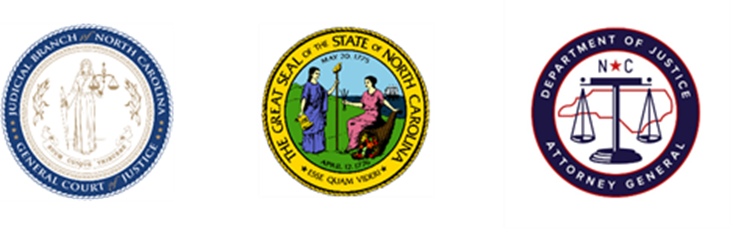 North Carolina Task Force for Racial Equity in Criminal JusticeExecutive CommitteeDate: Tuesday, November 30, 2021Time: 2:00 PMChairperson: Sergeant Billy GartinAGENDAWelcomeSergeant Billy Gartin, Committee ChairIntroduce Secretary BuffaloCommissions Update Leslie Cooley Dismukes (15-20 minutes)Training Update Jasmine McGhee (5-10 minutes)Discussion and Questions (15 Minutes)Adjourn